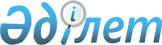 Об образовании избирательных участков на территории Чингирлауского районаРешение акима Чингирлауского района Западно-Казахстанской области от 11 декабря 2018 года № 30. Зарегистрировано Департаментом юстиции Западно-Казахстанской области 12 декабря 2018 года № 5429.
      В соответствии с Конституционным законом Республики Казахстан от 28 сентября 1995 года "О выборах в Республике Казахстан", Законом Республики Казахстан от 23 января 2001 года "О местном государственном управлении и самоуправлении в Республике Казахстан" аким района РЕШИЛ:
      1. По согласованию с Чингирлауской районной избирательной комиссией соблюдая границы административно-территориального устройства образовать избирательные участки на территории Чингирлауского района согласно приложению № 1 к настоящему решению.
      2. Признать утратившими силу некоторые решения акима Чингирласукого района согласно приложению № 2 к настоящему решению.
      3. Руководителю аппарата акима района (Т.Сагынгереев) обеспечить государственную регистрацию данного решения в органах юстиции, его официальное опубликование в Эталонном контрольном банке нормативных правовых актах Республики Казахстан и в средствах массовой информации.
      4. Настоящее решение вводится в действие по истечении десяти календарных дней после дня первого официального опубликования.
      СОГЛАСОВАНОПредседательЧингирлауской районной (территориальной)избирательной комиссии_____________Турмагамбетов Е.Р.11 декабря 2018 год. Избирательные участки на территории Чингирлауского района
      Сноска. Приложение с изменениями, внесенным решением акима Чингирлауского района Западно-Казахстанской области от 29.12.2021 № 218 (вводится в действие после дня его первого официального опубликования) Перечень некоторых утративших силу решений акима Чингирлауского района
      1. Решение акима Чингирлауского района Западно-Казахстанской области от 13 марта 2014 года №4 "Об образовании избирательных участков на территории Чингирлауского района" (зарегистрированное в Реестре государственной регистрации нормативных правовых актов за № 3456, опубликованное 19 апреля 2014 года в газете "Серпiн");
      2. Решение акима Чингирлауского района Западно-Казахстанской области от 27 февраля 2015 года № 3 "О внесении изменения в решение акима Чингирлауского района от 13 марта 2014 года № 4 "Об образовании избирательных участков на территории Чингирлауского района" (зарегистрированное в Реестре государственной регистрации нормативных правовых актов за № 3847, опубликованное 30 марта 2015 года в информационно-правовой системе "Әділет");
      3. Решение акима Чингирлауского района Западно-Казахстанской области от 19 октября 2015 года № 21 "О внесении изменения в решение акима Чингирлауского района от 13 марта 2014 года № 4 "Об образовании избирательных участков на территории Чингирлауского района" (зарегистрированное в Реестре государственной регистрации нормативных правовых актов за № 4129, опубликованное 16 ноября 2015 года в информационно-правовой системе "Әділет").
					© 2012. РГП на ПХВ «Институт законодательства и правовой информации Республики Казахстан» Министерства юстиции Республики Казахстан
				
      Аким района

А.Есалиев
Приложение № 1
к решению акима
Чингирлауского района
от 11 декабря 2018 года
№ 30
№
Номера избирательных участков
Границы избирательных участков
Местонахождение
1
№399
села Акбулак, Котантал
Западно-Казахстанская область, Чингирлауский район, Акбулакский сельский округ, село Акбулак, улица К.Сағырбаев №238а, здание дома культуры государственного коммунального казенного предприятия "Чингирлауский районный центр досуга" Чингирлауского районного отдела культуры
2
№402
села Алмазный, Аккудук
Западно-Казахстанская область, Чингирлауский район, Алмазненский сельский округ, село Алмазный, улица Жоламан Тіленшіұлы №184, здание дома культуры государственного коммунального казенного предприятия "Чингирлауский районный центр досуга" Чингирлауского районного отдела культуры
3
404
село Сегизсай
Западно-Казахстанская область, Чингирлауский район, село Сегизсай, без улицы, № 43, здание коммунального государственного учреждения "Сегизсайская основная средняя общеобразовательная школа" отдела образования акимата Чингирлауского района
4
405
село Ащысай, населенный пункт Мырзагара, разъезд Тузово, село Жинишке
Западно-Казахстанская область, Чингирлауский район, село Ащысай, улица К. Байгалиева, № 8, здание сельского клуба
5
408
село Амангельды, село Талдысай
Западно-Казахстанская область, Чингирлауский район, Ащесайский сельский округ, село Амангельды, улица Ардагерлер, № 9, здание сельского клуба
6
409
село Актау, село Торатбас
Западно-Казахстанская область, Чингирлауский район, село Белогорка, здание сельского дома культуры
7
411
село Ардак
Западно-Казахстанская область, Чингирлауский район, Полтавский сельский округ, село Полтава, улица Жастар, № 14, здание сельского дома культуры
8
412
село Карагаш, село Каргалы
Западно-Казахстанская область, Чингирлауский район, село Карагаш, улица Хамитова, № 30, здание коммунального государственного учреждения "Куагашская основная общеобразовательная школа" отдела образования акимата Чингирлауского района
9
413
село Каинды 
Западно-Казахстанская область, Чингирлауский район, Карагашский сельский округ, село Кайынды,улица Д.Хамитова, № 12, здание коммунального государственного учреждения "Кайиндинская начальная образовательная школа" отдела образования акимата Чингирлауского района
10
414
село Аксуат
Западно-Казахстанская область, Чингирлауский район, Карагашский сельский округ, село Аксуат, улица Нармаганбет, № 10, здание коммунального государственного учреждения "Аксуатская основная средняя образовательная школа" отдела образования акимата Чингирлауского района
11
№417
село Шоктыбай
Западно-Казахстанская область, Чингирлауский район, Чингирлауский сельский округ, село Шоктыбай, улица Бейбітшілік №6, здание сельского клуба государственного коммунального казенного предприятия "Чингирлауский районный центр досуга" Чингирлауского районного отдела культуры
12
№418
села Урысай, Кызылкуль, Жанакуш
Западно-Казахстанская область, Чингирлауский район, Чингирлауский сельский округ, село Урысай, улица Достық №23а, здание сельского клуба государственного коммунального казенного предприятия "Чингирлауский районный центр досуга" Чингирлауского районного отдела культуры
13
№419
дома улицы Амангельды, дома улицы Д.Хамитов, дома улицы М.Маметова, дома улицы Р.Каймулдиев, улица Л.Қылышев №113-171, №116-188 дома, дома улицы М.Ержанов, улица Жеңіс №12, №21 дома в селе Шынгырлау
Западно-Казахстанская область, Чингирлауский район, Чингирлауский сельский округ, село Шынгырлау, улица Амангельды №57, здание физкультурно-оздоровительного комплекса коммунального государственного учреждения спорт клуб "Шынгырлау" отдела культуры, развития языков, физического культуры и спорта Чингирлауского района
14
№420
село Акшат
Западно-Казахстанская область, Чингирлауский район, Акшатский сельский округ, село Акшат, улица Б.Мұхамбетов №50а, здание сельского клуба государственного коммунального казенного предприятия "Чингирлауский районный центр досуга" Чингирлауского районного отдела культуры
15
№422
дома улицы Бөкенбай батыр, дома улицы С.Искалиев, дома улицы С.Датұлы, дома улицы Ғ.Тоқай, дома улицы Достық, дома улицы А.Тихоненко, дома улицы Қ.Рахимова, дома улицы Ә.Молдағұлова, дома улицы Елек өзен жағалауы, дома улицы Г.Шевцов, дома улицы Тәуелсіздік в селе Шынгырлау
Западно-Казахстанская область, Чингирлауский район, Чингирлауский сельский округ, село Шынгырлау, улица С.Датұлы №108, здание дома культуры государственного коммунального казенного предприятия "Чингирлауский районный центр досуга" Чингирлауского районного отдела культуры
16
№423
дома улицы И.Тайманов, дома улицы Мұратбаев, дома улицы Қуантаев, улица Л.Қылышев №2-124, 1-107 дома, улица Амангельды №70/1-88, 59-71 дома в селе Шынгырлау
Западно-Казахстанская область, Чингирлауский район, Чингирлауский сельский округ, село Шынгырлау, улица Л.Қылышев №101а, здание коммунального государственного учреждения "Детско-юношеская спортивная школа Чингирлауского района" управления физической культуры и спорта акимата Западно-Казахстанской области
17
№424
дома улицы Ж.Казимов, дома улицы Қазақстан, дома улицы Көкжайлау, дома улицы Ақсай, дома улицы Бейбітшілік, улица М.Өтемісов №18/1-60, №91/1-103 дома, улица Маршал Жуков №44-90 дома в селе Шынгырлау
Западно-Казахстанская область, Чингирлауский район, Чингирлауский сельский округ, село Шынгырлау, улица И.Тайманов №90б, здание государственного коммунального казенного предприятия "Детская музыкальная школа" отдела образования Чингирлауского района управления образования акимата Запад-Казахстанской области"
18
№425
дома улицы Д.Бесчасов, дома улицы Ынтымақ, дома улицы Тыңигерушілер, дома улицы Жеңіс, дома улицы Ю.Гагарин, дома улицы Астана, дома улицы Қонақай, дома улицы үшінші, дома улицы төртінші, дома улицы Ақсай, улица М.Өтемісов №2а-12а1, №3, №9/1, №55, №91 дома в селе Шынгырлау
Западно-Казахстанская область, Чингирлауский район, Чингирлауский сельский округ, село Шынгырлау, улица М.Өтемісов №14, здание государственного коммунального казенного предприятия "Шынгырлауский колледж" управления образования акимата Западно-Казахстанской области
19
№426
дома улицы Мұхамбетов, дома улицы Х.Доспанова, дома улицы А.Тасмағамбетов, дома улицы С.Жақсығалиев, дома улицы А.Құнанбаев, дома улицы генерал Панфилов в селе Шынгырлау,
село Аксогым
Западно-Казахстанская область, Чингирлауский район, Чингирлауский сельский округ, село Шынгырлау, улица А.Құнанбаев №1, здание коммунального государственного учреждения "Чингирлауская общеобразовательная школа" отдела образования Чингирлауского района управления образования акимата Запад-Казахстанской области"Приложение № 2
к решению акима
Чингирлауского района
от 11 декабря 2018 года № 30